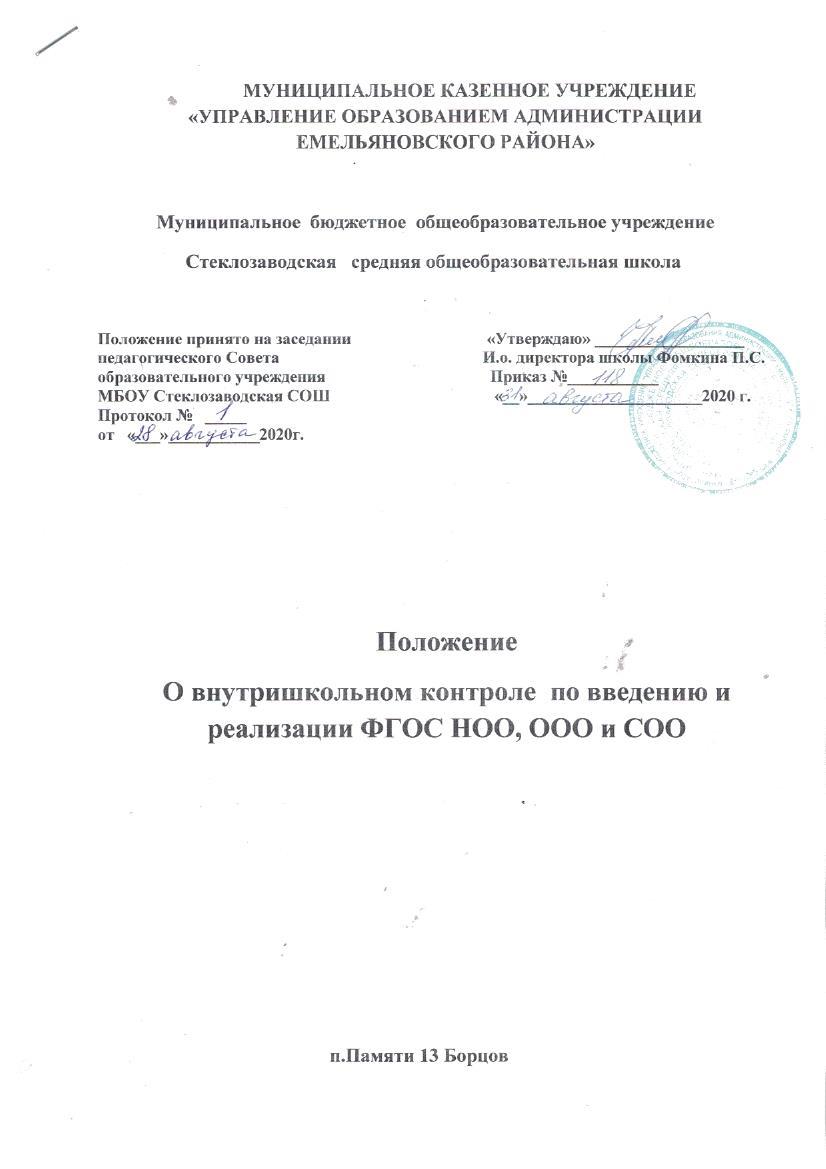 1. Общие положения1.1. Настоящее Положение разработано в соответствии с Федеральным законом от 29.12.2012 № 273-ФЗ «Об образовании в Российской Федерации» и регламентирует содержание и порядок проведения внутришкольного контроля (далее – ВШК) руководством МБОУ Стеклозаводской СОШ.1.2. Внутришкольный контроль – источник информации для диагностики состояния образовательного процесса, основных результатов деятельности МБОУ Стеклозаводской СОШ. Под ВШК понимается проведение наблюдений, обследований, осуществляемых в порядке руководства и контроля в пределах своей компетенции за соблюдением работниками учреждения законодательных и иных нормативных правовых актов РФ в сфере образования.1.3. Основу ВШК составляет взаимодействие руководства и педагогического коллектива на демократической основе, ориентированное на повышение эффективности образовательного процесса, на оказание методической помощи педагогическим работникам с целью совершенствования и стимулирования развития их профессионального мастерства.2. Цели и задачи ВШК2.1. Главной целью ВШК является установление соответствия функционирования и развития педагогической системы МБОУ Стеклозаводской СОШ требованиям Федеральных государственных образовательных стандартов начального общего и основного общего образования с установлением причинно-следственных связей, позволяющих сформулировать выводы и рекомендации по дальнейшему развитию образовательного процесса. Целью ВШК при осуществлении непосредственного контроля за образовательным процессом является:- совершенствование деятельности педагогического коллектива по обеспечению доступности, качества и эффективности образования на основе сохранения его фундаментальности и соответствия актуальным и перспективным потребностям личности;- выявление и реализация профессионально-деятельностного потенциала членов педагогического коллектива;- выявление и реализация образовательного потенциала учащихся, отслеживание динамики всестороннего развития личности;- обеспечение функционирования учреждения в соответствии с требованиями, предъявляемыми к оснащению и организации образовательного процесса.2.2. Задачи ВШК:- осуществление контроля за исполнением законодательства в сфере образования, выявление случаев нарушений и неисполнения законодательных и иных нормативных правовых актов, принятие мер по их пресечению;- анализ и экспертная оценка эффективности результатов деятельности педагогических работников, повышение ответственности за внедрение передовых, инновационных технологий, методов и приемов обучения; - изучение результатов педагогической деятельности, выявление положительных и отрицательных тенденций в организации образовательного процесса и разработка на этой основе предложений и рекомендаций по распространению педагогического опыта, устранению негативных тенденций;- оказание методической помощи педагогическим работникам в процессе контроля;- мониторинг достижений учащихся по отдельным предметам с целью определения качества усвоения учебного материала в соответствии с динамикой развития учащегося;- диагностирование состояния отдельных структур образовательного процесса с целью выявления отклонений от запрограммированного результата в работе педагогического и ученического коллективов;- совершенствование системы контроля за состоянием и ведением документации.3. Функции ВШК3.1. Функции ВШК:– информационно-аналитическая;– контрольно-диагностическая;– коррективно-регулятивная;– стимулирующая.3.2. Объектами ВШК являются: – образовательная деятельность;– обеспечение образовательной деятельности.3.3. ВШК образовательной деятельности включает в себя контроль: – за образовательным процессом;– внеурочной  образовательной деятельностью;– методической работой;– научно-исследовательской  работой;– ведением  документации.3.4. ВШК обеспечения образовательной деятельности включает в себя контроль: –за учебно-методическим и информационным обеспечением образовательной деятельности;– материально-техническим обеспечением образовательной деятельности;– санитарно-гигиеническим обеспечением образовательной деятельности;– обеспечением безопасного режима обучения;– укреплением материально-технической базы МБОУ Стеклозаводской СОШ.4. Направления, виды и методы ВШК4.1. Руководитель МБОУ Стеклозаводской СОШ и (или) по его поручению заместители директора вправе осуществлять ВШК результатов деятельности работников по следующим направлениям:- соблюдение законодательства РФ и государственной политики в сфере образования по обеспечению доступности, качества и эффективности образования;- реализация Федеральных государственных образовательных стандартов начального общего и основного общего образования;- реализация основных общеобразовательных программ начального общего и основного общего  образования,  учебных планов;- использование методического и информационного обеспечения в образовательном процессе;- соблюдение порядка проведения аттестации учащихся, текущего контроля успеваемости;- использование финансовых и материальных средств в соответствии с нормативами;- соблюдение устава, правил внутреннего трудового распорядка и иных локальных актов гимназии;- своевременность предоставления отдельным категориям учащихся дополнительных льгот и видов материального и социального обеспечения, предусмотренных законодательством Российской Федерации, законодательством Красноярского края и правовыми актами органов местного самоуправления;- осуществление научно-исследовательской деятельности, проведение опытно-экспериментальной работы.4.2.  При оценке деятельности педагога в ходе ВШК учитывается:- выполнение Федеральных государственных  образовательных стандартов начального, основного образования в полном объеме (прохождение материала, проведение практических работ, контрольных работ, экскурсий и др.);- уровень знаний, умений, навыков и развитие  учащихся;- уровень сформированности метапредметных знаний;- уровень сформированности ключевых компетентностей;- степень самостоятельности учащихся;- владение учащимися общеучебными навыками, интеллектуальными умениями;- дифференцированный подход к обучающимся в процессе обучения;- совместная деятельность учителя и учащегося;- наличие положительного эмоционального микроклимата;- умение отбирать содержания учебного материала (подбор дополнительной литературы, информации, иллюстраций и другого материала, направленного на усвоение учащимися системы знаний);- способность к анализу педагогических ситуаций, рефлексии, самостоятельному контролю за результатами педагогической деятельности;- умение корректировать свою деятельность;- умение обобщать, систематизировать свой опыт.4.3. Виды контроля: тематический, классно-обобщающий, фронтальный, персональный, комплексный, документальный.4.4. Методы контроля за деятельностью педагога:– анкетирование;– тестирование;– опрос;– собеседование;– наблюдение;– изучение документации;– анализ  уроков;– беседа;– результаты деятельности  учащихся. 4.5. Методы контроля за результатами образовательной деятельности:– наблюдение;– устная проверка знаний;– письменная проверка знаний (контрольная работа);– комбинированная проверка;– беседа, анкетирование, тестирование;– проектная деятельность;– проверка документации.5. Порядок организации, осуществления и подведения итогов ВШК5.1.ВШК может осуществляться в виде плановых или оперативных проверок, мониторинга, проведения административных работ. ВШК в виде плановых проверок осуществляется в соответствии с утвержденным планом, который является частью плана работы МБОУ Стеклозаводской СОШ на учебный год. План ВШК доводится до членов педагогического коллектива в начале учебного года на педагогическом совете, вывешивается в доступном для педагогов месте.ВШК в виде оперативных проверок осуществляется в целях установления фактов и проверки сведений о нарушениях, указанных в обращениях учащихся и (или) их родителей, организаций, урегулирования конфликтных ситуаций в отношениях между участниками образовательного процесса.ВШК в виде мониторинга предусматривает сбор, системный учет, обработку и анализ информации о гимназии и результатах образовательного процесса для эффективного решения задач управления качеством образования.ВШК в виде административной работы осуществляется директором или егозаместителями по учебно-воспитательной работе с целью проверки успешности обучения в рамках текущего контроля успеваемости и промежуточной аттестации учащихся.5.2. Основания для осуществления ВШК:- план ВШК, утвержденный директором; - обращение физических и юридических лиц по поводу нарушений в сфере образования.5.3. Правила осуществления ВШК:- ВШК осуществляет директор или по его поручению заместители по учебно-воспитательной работе;- в качестве экспертов к участию в ВШК могут и отдельные (компетентные) специалисты;- при проведении проверок в соответствии с планом ВШК издается приказ по учреждению; - при проведении оперативных проверок в случае установления фактов и сведений о нарушениях, указанных в обращениях учащихся и (или) их родителей,  может издаваться приказ о вынесении дисциплинарного взыскания;- плановые проверки проводятся в соответствии с планом-заданием, который определяет круг вопросов и (или) ответственных за исполнение того или иного направления. План-задание должен обеспечить достаточную информированность и сравнимость результатов ВШК  для подготовки итогового документа по отдельным разделам деятельности педагогического коллектива, педагогического работника;- продолжительность проверок устанавливается в каждом конкретно взятом случае; - члены администрации имеют право запрашивать у педагогических работников необходимую информацию, изучать документацию, относящуюся к предмету ВШК;- экспертные опросы и анкетирование учащихся проводятся только в необходимых случаях по согласованию с ПМПК;- при проведении планового контроля не требуется дополнительного предупреждения учителя, если в месячном плане указаны сроки контроля. Директор и его заместители по учебно-воспитательной работе посещают уроки учителей ОО с предварительным предупреждением не позднее чем за 2–3 урока. В случае установления цели контроля о готовности класса и учителя к уроку – без предварительного предупреждения.5.4. Результаты ВШК оформляются в виде справки, на основании справки издается приказ по учреждению.  Итоговый материал должен содержать цели ВШК, аналитическую информацию, констатацию фактов, выводы и при необходимости предложения.5.5. Педагог должен быть ознакомлен с результатами ВШК под подпись. При этом он вправе сделать запись в итоговом материале о несогласии с результатами контроля в целом или по отдельным фактам и выводам и обратиться в конфликтную комиссию профкома МБОУ Стеклозаводской СОШ.По итогам ВШК в зависимости от его целей, а также с учетом реального положения дел  проводятся заседания педагогического, методического советов, заседания  методических объединений, совещания при директоре.5.6. Директор МБОУ Стеклозаводской СОШ по результатам ВШК принимает следующие решения:- об обсуждении итоговых материалов ВШК коллегиальным органом;- о проведении повторного контроля;- о проведении повторного контроля с привлечением определенных специалистов (экспертов);- о привлечении к дисциплинарной ответственности должностных лиц с изданием приказа;- о поощрении работников с изданием приказа;- иные решения в пределах своей компетенции.6. Характеристика основных видов ВШК6.1.Персональный контроль.6.1.1. Персональный контроль предполагает изучение и анализ педагогической деятельности отдельного учителя, педагогического работника.6.1.2. В ходе персонального контроля администрация изучает:- уровень знаний учителя в области современных достижений психологической и педагогической науки, профессиональное мастерство учителя;- уровень овладения учителем современными технологиями обучения, наиболее эффективными формами, методами и приемами обучения, информационными технологиями;- результативность учебной деятельности учащихся по предмету (как учитель-предметник);- результативность внеучебной деятельности учащихся класса (как классный руководитель);- способы повышения профессиональной квалификации учителя.6.1.3. При осуществлении персонального контроля администрация имеет право:- знакомиться с документацией в соответствии с функциональными обязанностями, рабочими программами, поурочными планами, классными журналами, дневниками и тетрадями учащихся, протоколами родительских собраний, планами воспитательной работы, аналитическими материалами учителя;- изучать практическую деятельность педагогического работника школы через посещение и анализ уроков, внеклассных мероприятий, занятий  объединений дополнительного образования, внеурочной деятельности;- проводить экспертизу педагогической деятельности;- проводить мониторинг образовательного процесса с последующим анализом полученной информации;- организовывать социологические, психологические, педагогические исследования: анкетирование, тестирование учащихся, родителей, учителей;- делать выводы и принимать управленческие решения.6.1.4. Педагогический работник имеет право:- знать сроки контроля и критерии оценки его деятельности;- знать цель, содержание, виды и методы контроля;- своевременно знакомиться с выводами и рекомендациями руководства.6.2.Тематический контроль.6.2.1. Тематический контроль проводится по отдельным проблемам деятельности МБОУ Стеклозаводской СОШ.6.2.2. Темы контроля определяются в соответствии с планом работы гимназии, проблемно-ориентированным анализом работы гимназии по итогам учебного года, основными тенденциями развития образования в городе, регионе, стране.6.2.3. В ходе тематического контроля:- проводятся тематические исследования (анкетирование, тестирование);- осуществляется анализ практической деятельности учителя, педагога дополнительного образования, педагога-психолога, учителя-дефектолога, учителя-логопеда, педагога-организатора, работников библиотеки, социального педагога, учащихся; посещение уроков, внеклассных мероприятий, занятий объединений дополнительного образования, внеурочной деятельности; анализ школьной и классной документации.6.3. Классно-обобщающий контроль6.3.1. Классно-обобщающий контроль осуществляется в конкретном классе или параллели.6.3.2. Классно-обобщающий контроль направлен на получение информации о состоянии образовательного процесса в том или ином классе или параллели.6.3.3. В ходе классно-обобщающего контроля администрация изучает весь комплекс образовательной работы в отдельном классе или классах:- деятельность всех учителей;- включение учащихся в познавательную деятельность, привитие интереса к знаниям;- стимулирование потребности в самообразовании, самоанализе, самосовершенствовании, самоопределении;- сотрудничество учителя и учащихся;- социально-психологический климат в классном коллективе;- посещаемость занятий учащимися;- результативность обучения и т.д.6.4.Комплексный контроль6.4.1. Комплексный контроль проводится с целью получения полной информации о состоянии образовательного процесса в МБОУ Стеклозаводской СОШ в целом или по конкретной проблеме. Основанием для проведения комплексного контроля является государственная аккредитация  гимназии, проблемы обеспечения безопасного и комфортного режима обучения, соответствие обеспечения образовательного процесса санитарно-гигиеническим нормам и правилам; другие проблемы.6.4.2. Для проведения комплексного контроля создается группа, состоящая из членов администрации образовательного учреждения, руководителей методических объединений, эффективно работающих учителей школы под руководством одного из членов администрации.Вступление в силу, внесение изменений и дополнений в настоящее положение.7.1. Настоящее Положение вступает в силу с «__»___________2020г7.2. Внесение поправок и изменений в Положение производится на заседании педагогического совета школы.7.3. Настоящее Положение действительно до принятия новой редакции.№Вид  ВШКОсновное содержание ВШК1ТематическийРабота коллектива, части коллектива над определённой темой, проблемой.  Уровень УУДучащихся по какой-либо теме, проблеме.2Классно-обобщающийУровень УУД, воспитанности, сформированности ключевых компетентностей3ФронтальныйСостояние преподавания отдельных предметов во всех классах, части классов. Состояние работы педагогов во всех классах или части классов.4ПерсональныйПродуктивность преподавательской деятельности, методический уровень педагога.5КомплексныйПроверка двух и более направлений деятельности6ДокументальныйИзучение документации